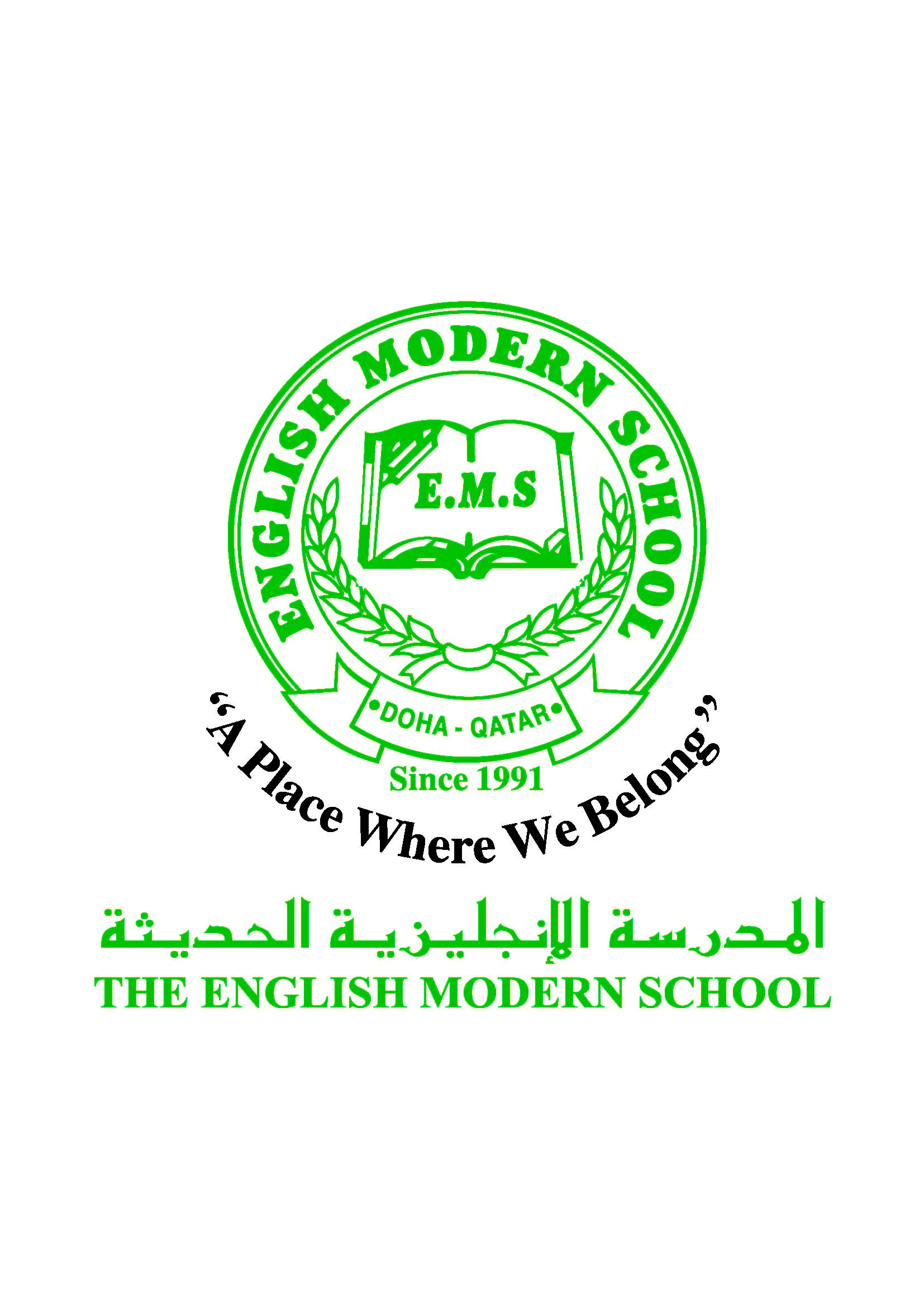            الرسالة الاسبوعية للفترة  من 28 / 5/ 2017 الى 2/ 6/ 2017اللغة العربيةاللغة العربيةاللغة العربيةاللغة العربيةاللغة العربيةاللغة العربيةاللغة العربيةاليوم والتاريخالدرس/ النشاطأعمال الصف الواجبات الواجبات الواجبات الواجبات الأحد28/5القراءة/هجرة الطيور ص: 133مشاهدة فيديو بعد قراءة النص قراءة صامتة نسخ الفقرة الأولى ص: 133نسخ الفقرة الأولى ص: 133نسخ الفقرة الأولى ص: 133نسخ الفقرة الأولى ص: 133الإثنين29/5القراءة / مراجعة هجرة الطيور وخصائص النص التفسيري ص:141بعد قراءة النص ، إجابة ص: 136-139 بالتعلم التعاوني إجابة ص: 140 إجابة ص: 140 إجابة ص: 140 إجابة ص: 140 الثلاثاء30/5ــــــــــــــــــــــــــــــــــــــــــــــــــــــــــــــــــسيتم رفع الجدول حسب المواعيد الخاصة بالشهر الكريم على weeblyسيتم رفع الجدول حسب المواعيد الخاصة بالشهر الكريم على weeblyسيتم رفع الجدول حسب المواعيد الخاصة بالشهر الكريم على weeblyسيتم رفع الجدول حسب المواعيد الخاصة بالشهر الكريم على weeblyالأربعاء1/6برنامج تحسين مهارة القراءة  نشاط 15الخميس2/6برنامج تحسين مهارة القراءة  نشاط 16التربية الإسلاميةالتربية الإسلاميةالتربية الإسلاميةالتربية الإسلاميةالتربية الإسلاميةالتربية الإسلاميةالتربية الإسلاميةاليوم والتاريخالدرس/ النشاطأعمال الصف أعمال الصف الواجبات الواجبات الواجبات الأحد28/5موضوع خارجي / أحكام وآداب الصيام التحدث عن بعض أحكام الصيام وآدابه مع مشاهدة فيديو توضيحي التحدث عن بعض أحكام الصيام وآدابه مع مشاهدة فيديو توضيحي التحدث عن بعض أحكام الصيام وآدابه مع مشاهدة فيديو توضيحي التحدث عن بعض أحكام الصيام وآدابه مع مشاهدة فيديو توضيحي اجمع بعض الأحاديث عن فضل صيام شهر رمضان الخميس2/6ــــــــــــــــــــــــــــــــــــــــــــــــــــــــــــــــــــــــــــــــــــــــــــــــــــــــــــــــــــــــــــــــــــــــــــــــــــــــــــــــــــــتاريخ قطرتاريخ قطرتاريخ قطرتاريخ قطرتاريخ قطرتاريخ قطرتاريخ قطراليوم والتاريخالدرس/ النشاطأعمال الصف أعمال الصف الواجبات الواجبات الواجبات الثلاثاء30/5نشاط إثرائي + اختبارات DAR الكلمات البصريةالكلمات البصريةالكلمات البصريةالكلمات البصريةالكلمات البصريةالكلمات البصريةكَلِمَةٌمُنَاسِبَةٌمُفِيدَةٌسُؤَالٍصُورَةٍسُورَةٍالنشاطموعد التنفيذملاحظاتالإملاءالنسخالتسميعاختبار قصيرزيارة مكتبة